PROGRAMA USA EN FAMILIA 11 DIASSalida: Junio 17 y Diciembre 2 de 2018EL PROGRAMA INCLUYETiquete aéreo desde Bogotá - Florida – BogotáImpuestos de salida de Colombia y UsaCargo administrativo Traslado aeropuerto / hotel en Orlando 6 Noches de alojamiento en Orlando - Hotel Categoría primeraDesayunos y cenas Diarios en OrlandoDesayunos en MiamiCena Show en Medieval TimesVisita a los Outlet de Orlando “Premium Mall”Traslados y entradas a las atracciones especificadas en el programa. Magic Kingdom, Animal Kingdom, Universal Studios, Island of AdventureTraslado Orlando - PuertoCrucero de 4 días por las Bahamas en espectacular Crucero de Royal Caribbean Cruise Line Desayunos, almuerzos y cenas en el crucero1 Noche de alojamiento en Miami, hotel Categoría PrimeraImpuestos hoteleros Traslado hotel-aeropuerto en Miami. Tarjeta de Asistencia Médica Impuestos de embarque, combustible y propinas en el crucero 2% Fee BancarioEL PROGRAMA NO INCLUYETrámites de visa AmericanaGastos de carácter personal como: Bebidas, lavado y planchado de ropa, llamadas de larga distancia, exceso de equipaje, visitas opcionales y compras personales.VALOR PROGRAMA (TODO INCLUIDO)POR PERSONA EN CUADRUPLE ………………………………..U$ 2.590POR PERSONA EN TRIPLE ……………………………………….U$ 2.690POR PERSONA EN DOBLE ……………………………………….U$ 2.890POR PERSONA EN SENCILLA …………………………………...U$ 3.850TARIFA NIÑOS (3 – 9 AÑOS) ………………………………..…….U$ 2.390** LA TARIFA DE NIÑO APLICA EN ACOMODACION TRIPLEITINERARIO DEL VIAJEDía 01. BOGOTA – FLORIDA De acuerdo a nuestro itinerario nos encontraremos en el counter de la aerolínea correspondiente en el Aeropuerto Internacional El Dorado, donde nuestro personal organizará el grupo para el check in correspondiente. Salida en vuelo con destino a la Florida. Recibimiento a cargo de nuestro operador representado por un guía bilingüe en el Aeropuerto Internacional de esta misma ciudad. Traslado directo al hotel.  Alojamiento.Día 02. UNIVERSAL STUDIOS Desayuno. Descubre los escenarios, efectos especiales y los secretos de producciones legendarias del cine en el famoso Studio. Sumérgete en los emocionantes mundos de sus películas preferidas de Hollywood a través del milagro de la tecnología llamada OgroVision, únase a Shrek, Donkey y la Princesa Fiona en "Shrek 4-D", disfruta la aventura de "Terminator II", “Men In Black” "ET",  “Los Simpson”, Mi Villano Favorito (Los Minions) y revive las aventuras de Harry Potter con El Escape de Gringots y pasea en el tren a Hogwarts. En este espectacular día tendrás las montañas rusas de La Momia y Rockit.  Alojamiento. Día 03. MAGIC KINGDOM Desayuno. Visitaremos MAGIC KINGDOM, El corazón de la experiencia de WALT DISNEY WORLD, el mundo donde reina la fantasía, donde las princesas existen y los elefantes vuelan, donde encontraremos ATRACCIONES, SHOWS, PERSONAJES y mucha diversión. Entre las más importantes disfrutaremos de: El trío dinámico de montañas rusas SPLASH MOUNTAIN, BIG THUNDER MOUNTAIN RAILROAD Y SPACE MOUNTAIN, como también PIRATAS DEL CARIBE, LA CASA EMBRUJADA, FANTASYLAND y muchas otras atracciones que disfrutarás hasta el cansancio. En la noche asistiremos al cierre del parque con el Show de los deslumbrantes Juegos Pirotécnicos. Alojamiento.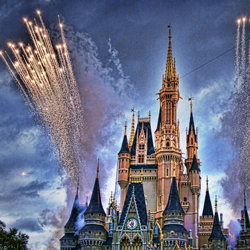 Día 04. ISLAND OF ADVENTURE Desayuno. Hoy visitaremos el parque con las atracciones mecánicas más espectaculares: la "Increíble HULK COASTER" y “DUELING DRAGON’s” emocionantes montañas rusas, Los Dominios de KING KONG, el mundo de Jurassic Park, el simulador más espectacular “Spiderman” y el divertido mundo de TOON´S LAGOON, el sensacional simulador de Harry Potter entre otros. También hay espectáculos emocionantes, entre ellos “La Furia de Poseidón”. Traslado al hotel. Alojamiento.Día 05. ANIMAL KINGDOMDesayuno. Alguna vez has deseado viajar ir a Asia, África o trasladarte en el tiempo hasta la época de los dinosaurios, pues ANIMAL KINGDOM es donde puedes hacer ese deseo realidad. En este parque todos los caminos llevan a la aventura, es donde vive la imaginación de Disney en su medio salvaje con atracciones, shows, personajes y animales. Existe una atracción “Expedition Everest” es un tren de alta velocidad que recorre los Himalayas en donde disfrutaras de una experiencia inolvidable y podrás conocer de la nueva atracción AVATAR. Cena y Alojamiento.Día 06. ORLANDO – PUERTO  – INICIO DE CRUCERO Pensión completa. Traslado al Puerto para dar inicio a nuestro espectacular crucero Este Navío con capacidad para 2.800 pasajeros y más de 934 tripulantes es una de las naves que componen la flota de la prestigiosa naviera Royal Caribbean. Abordo se pueden realizar múltiples actividades como ir al gimnasio, disfrutar de la piscina o el Jacuzzi, los espectáculos, la comida y el confort. Noche abordo.Día 7. COCOCAY - BAHAMASPensión Completa. Localizado en el centro del Caribe de agua azul brillante isla paradisíaca eso es CocoCaySM. Con sus playas de blanca arena y alrededores espectaculares, CocoCaySM es un Cayo donde puedes sentir maravillosas aventuras. Reservado exclusivamente para los huéspedes del Barco, este paraíso tropical se ha puesto al día recientemente con las nuevas instalaciones acuáticas, áreas verdes de naturaleza y una cantidad de lugares de playa, senderos para sentarse al lado de árboles y relajarse, gozar de un rico almuerzo y una bebida tropical. Noche abordo.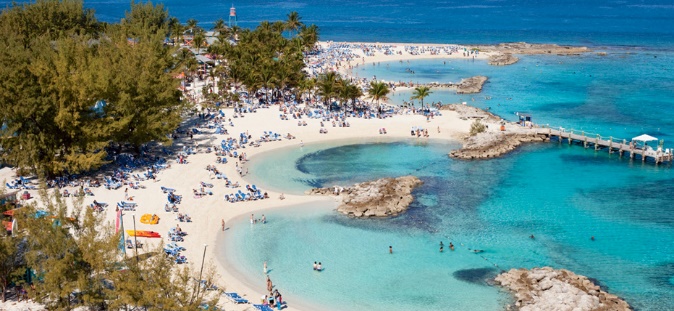 
Día 8. NASSAU – BAHAMASPensión completa. El crucero llegará al puerto de Nassau donde opcionalmente podrán bajar y visitar la capital de las Bahamas, visitar el hotel Atlantis, Bay Street, las tiendas y galerías.  En la tarde disfrutaremos de las comodidades del barco. Noche abordo.Día 9. PUERTO - DESEMBARQUE – TOUR DE COMPRAS Desayuno a bordo. Llegada. Desembarque en el Puerto. A la hora indicada traslado a los Premium Outlet para nuestro tour de compras en donde encontrarás las mejores marcas a los mejores precios en tiendas de moda como GAP, CALVÍN KLEIN, LEVIS, BENETTON, TOMMY HILFIGER, GUESS, SKETCHER, NIKE, PUMA, ADIDAS, etc. Cena y Alojamiento. Día 10. ORLANDO - MIAMI – TARDE LIBRE Desayuno. En la mañana traslado a la ciudad de Miami y tarde libre. Alojamiento.Día 11. VUELO DE REGRESO A COLOMBIA.Desayuno: En la tarde traslado al Aeropuerto Internacional de Miami para el regreso a casa.FIN DE NUESTROS SERVICIOSPara efectos de un mejor desarrollo del programa,el orden en el itinerario puede variar 